CM4高温总辐射表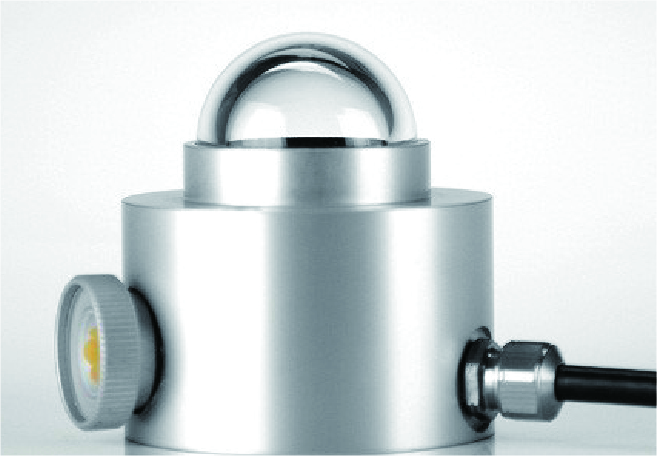 CM4高温总辐射表是一款专用辐射计，设计用于测量*极端温度条件下的太阳或人工光辐照度。该产品设计独特，工作温度范围为-40ºC~150ºC，可测量的辐照度最高可达4000W/m²。辐射计内的所有零部件均经过精心挑选，能够承受极端高温和辐照条件。CM4仪器还配有一根10m耐高温信号电缆。CM4高温总辐射表有内部一级温度补偿，但同时也配有一个内置Pt-100温度传感器，提供有关测量条件的其他信息。在CM4工作期间监测温度，有利于后续修正数据，从而提高测量精度。工作原理CM4高温总辐射表是一款专用辐射计，设计用于测量最极端温度条件下的太阳或人工光辐照度。该产品设计独特，工作温度范围为-40ºC~150ºC，可测量的辐照度最高可达4000W/m²。辐射计内的所有零部件均经过精心挑选，能够承受极端高温和辐照条件。CM4仪器还配有一根10m耐高温信号电缆。CM4高温总辐射表有内部一级温度补偿，但同时也配有一个内置Pt-100温度传感器，提供有关测量条件的其他信息。在CM4工作期间监测温度，有利于后续修正数据，从而提高测量精度。CM4还附有一张校准表，其中给出了适用于各测量温度范围的仪器灵敏度，以及各范围内实测辐照值出现的最大误差。使用的干燥盒为旋入式，方便拆除，并且填充方便，包内还装有更换用的干燥剂。产品特点耐热仪器设计工作温度范围更广很好的温度依存性技术参数光谱范围：300-2800nm灵敏度：4-10µV/W/m²响应时间：<8s零点偏移A：<4W/m²零点偏移B：<15W/m²方向误差（最高至80°,1000W/m²束）：<20W/m²灵敏度的温度依存性（-20°C~+150°C范围内50°C以上任意区间）：<3%工作温度范围：-40°Cto+150°C最大太阳辐照度：4000W/m²视角：180°